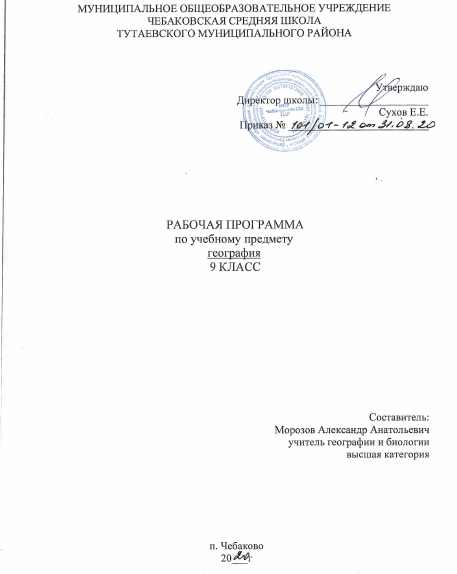 Пояснительная запискаРабочая программа по географии для 9 класса разработана на основе  ФГОС ООО (второго поколения); по Программе основного общего образования по географии.5-9 классы. Авторы И.И.Баринова, В.П.Дронов, И.В. Душина, Л.Е Савельева.  // Рабочие программы. География.5-9 класс: учебно-методическое пособие/сост. С.В. Курчина.- М.: Дрофа,2012., с учетом Примерной программы по географии 5-9 класс – М.: «Просвещение», 2011гВ основной школе целями образования являются воспитание всесторонне развитой и коммуникативной личности. География – это классическая учебная дисциплина, активно участвующая в формировании научной картины мира. Современная школьная география – это уникальная школьная дисциплина. Уникальность ее места и роли заключается в том, что она представляет одновременно и естественные (физическая география), и общественные (социальная и экономическая география) ветви знания. Более того, картографическая составляющая школьной географии сближает ее с группой информационно-технических наук. Объясняется это уникальной особенностью самой современной географии как науки.Цели:развитие географических знаний, умений, опыта творческой деятельности и эмоционально ценностного отношения к миру,  раскрытие закономерностей землеведческого характера, особенностей разнообразия природы, населения и его хозяйственной деятельности, воспитание бережного отношения к природе, понимание необходимости международного сотрудничества в решении проблем окружающей среды;создание у учащихся целостного представления о Земле как планете людей;раскрытие разнообразия природы и населения Земли, знакомство со странами и народами;формирование необходимого минимума базовых знаний и представлений страноведческого характера, необходимых каждому человеку нашей эпохи.Задачи: формирование представлений о единстве природы, объяснение простейших взаимосвязей процессов и явлений природы, ее частей;формирование представлений о структуре, развитии во времени и пространстве основных геосфер, об особенностях их взаимосвязи на планетарном, региональном и локальном уровнях;развитие специфических географических и общеучебных умений;познание сущности и динамики основных природных, экологических, социально-экономических и других процессов, происходящих в географической среде;создание образных представлений о крупных регионах материков и странах с выделением особенностей их природы, природных богатств, использовании их населением в хозяйственной деятельностиразвитие понимания закономерностей размещения населения и территориальной организации хозяйства в связис природными, социально-экономическими факторами;развитие понимания главных особенностей взаимодействия природы и общества, значения охраны окружающей среды и рационального природопользования;воспитание в духе уважения к другим народам, чтобы «научиться жить вместе, развивая знания о других, их истории, традициях и образе мышления», понимать людей другой культуры;раскрытие на основе историко-географического подхода изменения политической карты, практики природопользования, процесса нарастания экологических проблем в пределах материков, океанов и отдельных стран;развитие картографической грамотности посредством работы с картами разнообразного содержания и масштаба (картами материков, океанов, отдельных стран, планов городов),изучения способов изображения географических объектов и явлений, применяемых на этих картах;развитие практических географических умений извлекать информацию из различных источников знаний, составлять по ним комплексные страноведческие описания и характеристики территории;выработка понимания общественной потребности в географических знаниях, а также формирование отношения к географии как возможной области будущей практической деятельности.Общая характеристика учебного предметаГеография в основной школе - учебный предмет, формирующий у учащихся систему комплексных социально ориентированных знаний о Земле, как о планете людей, закономерностях развития природы, размещении населения и хозяйства, об особенностях, о динамике и территориальных следствиях главных природных, экологических, социально-экономических и иных процессов, протекающих в географическом пространстве.Построение учебного содержания курса осуществляется по принципу его логической целостности, от общего к частному. Поэтому содержание программы структурировано в виде двух основных блоков: «География Земли» (5-7 класс) и «География России» (8-9 класс), в каждом из которых выделяются тематические разделы.Блок «География России» 8-9 классы — центральный в системе российского школьного образования, выполняющий наряду с содержательно-обучающей важную идеологическую функцию. Главная цель курса — формирование географического образа своей Родины во всем его многообразии и целостности на основе комплексного подхода и показа взаимодействия и взаимовлияния трех основных компонентов — природы, населения и хозяйства.В свою очередь, содержание курса географии в основной школе является базой для изучения общих географических закономерностей, теорий, законов, гипотез в старшей школе. Таким образом, содержание курса в основной школе представляет собой базовое звено в системе непрерывного географического образования и является основой для последующей уровневой и профильной дифференциации.          Ценностные ориентиры содержания учебного предметаШкольный курс географии играет важную роль в реализации основной цели современного российского образования - формировании всесторонне образованной, инициативной и успешной личности, обладающей системой современных мировоззренческих взглядов, ценностных ориентаций, идейно-нравственных, культурных и этических принципов и норм поведения. В этой связи важнейшей методологической установкой, в значительной мере определяющей отбор и интерпретацию содержания курса географии, является установка на формирование в его рамках системы базовых национальных ценностей  как основы воспитания, духовно-нравственного развития и социализации подрастающего поколения.В ходе обучения географии у выпускников основной школы должны быть сформированы:— ценностные ориентации, отражающие их индивидуально-личностные позиции:— осознание себя как члена общества на глобальном, региональном и локальном уровнях (житель планеты Земля, гражданин Российской Федерации, житель своего региона);— осознание выдающейся роли и места России как части мирового географического пространства;— осознание единства географического пространства России как среды обитания всех населяющих ее народов, определяющей общность их исторических судеб;— осознание целостности географической среды во взаимосвязи природы, населения и хозяйства Земли, материков, их крупных районов и стран;— осознание значимости и общности глобальных проблем человечества и готовность солидарно противостоять глобальным вызовам современности;— гармонично развитые социальные чувства и качества:— патриотизм, принятие общих национальных, духовных и нравственных ценностей;— любовь к своему Отечеству, местности, своему региону;— гражданственность, вера в Россию, чувство личной ответственности за Родину перед современниками и будущими поколениями;— уважение к природе, истории, культуре России, национальным особенностям, традициям и образу жизни российского и других народов, толерантность;— эмоционально-ценностное отношение к окружающей среде, осознание необходимости ее сохранения и рационального использования.РЕЗУЛЬТАТЫ  ИЗУЧЕНИЯ УЧЕБНОГО ПРЕДМЕТАОбучение географии в основной школе должно быть направлено на достижение следующих личностных результатов:• овладение на уровне общего образования законченной системой географических знаний и умений, навыками их применения в различных жизненных ситуациях;• осознание ценности географического знания как важнейшего компонента научной картины мира;• сформированность устойчивых установок социально-ответственного поведения в географической среде — среде обитания всего живого, в том числе и человека.Метапредметные результаты освоения выпускниками основной школы программы по географии заключаются в формировании и развитии посредством географического знания:• познавательных интересов, интеллектуальных и творческих способностей учащихся;• гуманистических и демократических ценностных ориентации, готовности следовать этическим нормам поведения в повседневной жизни и производственной деятельности;• способности к самостоятельному приобретению новых знаний и практических умений, умения управлять своей познавательной деятельностью;• готовности к осознанному выбору дальнейшей профессиональной траектории в соответствии с собственными интересами и возможностями.Кроме того, к метапредметным результатам относятся универсальные способы деятельности, формируемые в том числе и в школьном курсе географии и применяемые как в рамках образовательного процесса, так и в реальных жизненных ситуациях:« умения организовывать свою деятельность, определять ее цели и задачи, выбирать средства реализации цели и применять их на практике, оценивать достигнутые результаты;• умения вести самостоятельный поиск, анализ, отбор информации, ее преобразование, сохранение, передачу и презентацию с помощью технических средств и информационных технологий;• организация своей жизни в соответствии с общественно значимыми представлениями о здоровом образе жизни, правах и обязанностях гражданина, ценностях бытия и культуры, социального взаимодействия;• умение оценивать с позиций социальных норм собственные поступки и поступки других людей;• умения взаимодействовать с людьми, работать в коллективах с выполнением различных социальных ролей, представлять себя, вести дискуссию, написать письмо, заявление и т. п.;• умения ориентироваться в окружающем мире, выбирать целевые и смысловые установки в своих действиях и поступках, принимать решения.Предметными результатами освоения выпускниками основной школы программы по географии являются:• формирование представлений о географической науке, ее роли в освоении планеты человеком, о географических знаниях как компоненте научной картины мира, их необходимости для решения современных практических задач человечества и своей страны, в том числе задачи охраны окружающей среды и рационального природопользования;• формирование первичных навыков использования территориального подхода как основы географического мышления для осознания своего места в целостном, многообразном и быстро изменяющемся мире и адекватной ориентации в нем;• формирование представлений и основополагающих теоретических знаний о целостности и неоднородности Земли как планеты людей в пространстве и во времени, основных этапах ее географического освоения, особенностях природы, жизни, культуры и хозяйственной деятельности людей, экологических проблемах на разных материках и в отдельных странах;• овладение элементарными практическими умениями использования приборов и инструментов для определения количественных и качественных характеристик компонентов географической среды, в том числе ее экологических параметров;• овладение основами картографической грамотности и использования географической карты как одного из «языков» международного общения;• овладение основными навыками нахождения, использования и презентации географической информации;• формирование умений и навыков использования разнообразных географических знаний в повседневной жизни для объяснения и оценки разнообразных явлений и процессов, самостоятельного оценивания уровня безопасности окружающей среды, адаптации к условиям территории проживания, соблюдения мер безопасности в случае природных стихийных бедствий и техногенных катастроф;• формирование представлений об особенностях экологических проблем на различных территориях и акваториях, умений и навыков безопасного и экологически целесообразного поведения в окружающей среде.Место учебного предмета в учебном планеГеография в основной школе изучается с 5 по 9 классы. Общее число учебных часов за пять лет обучения — 272, из них по 34 ч (1ч в неделю) в 5 и 6 классах и по 68 ч (2 ч в неделю) в 7, 8 и 9 классах.В соответствии с базисным учебным (образовательным) планом курсу географии на ступени основного общего образования предшествует курс «Окружающий мир», включающий определенные географические сведения. По отношению к курсу географии данный курс является пропедевтическим.В свою очередь, содержание курса географии в основной школе является базой для изучения общих географических закономерностей, теорий, законов, гипотез в старшей школе. Таким образом, содержание курса в основной школе представляет собой базовое звено в системе непрерывного географического образования и является основой для последующей уровневой и профильной дифференциации.Используемый УМК:В.П. Дронов, И.И. Баринова, В.Я. Ром "География. География России. Хозяйство и географические районы". 9 кл.: учебное пособие для общеобразоват. учреждений / В.П. Дронов и др. – М.: Дрофа, 2018 Использование учебного пособия в образовательной деятельности соответствует Федеральному закону от 29.12.2012 № 273-ФЗ «Об образовании в Российской Федерации» (ст. 8, ст. 35, п.1 ч.4 ст.18).Дронов В.П. География России. Хозяйство и географические районы 9 кл.: рабочая тетрадь / В.П. Дронов – М.: Дрофа, 2018Тематическое планирование 9 класс (68ч)СОДЕРЖАНИЕ ПРОГРАММЫГЕОГРАФИЯ РОССИИ. ХОЗЯЙСТВО И ГЕОГРАФИЧЕСКИЕ РАЙОНЫ. 9 КЛАСС (2 ч в неделю, всего 68 ч)Часть IV. Хозяйство России (продолжение) ВВЕДЕНИЕ Повторение и обобщение знаний о хозяйстве России, полученных в курсе географии 8 классаВТОРИЧНЫЙ СЕКТОР ЭКОНОМИКИ—ОТРАСЛИ, ПЕРЕРАБАТЫВАЮЩИЕ СЫРЬЕ Топливно-энергетический комплекс (ТЭК). Что такое топливно-энергетический комплекс. Для чего и как составляется топливно-энергетический баланс. Каковы проблемы развития российского ТЭК.Нефтяная промышленность. Сколько нефти добывается в России. Где расположены основные нефтяные базы страны. Куда транспортируют и где перерабатывают российскую нефть. Как нефтяная промышленность влияет на окружающую среду.Газовая промышленность. Сколько природного газа добывают в России. Где в России расположены основные базы добычи газа. Куда транспортируют российский газ. Как газовая промышленность влияет на окружающую среду.Угольная промышленность. Сколько угля добывается в России. Где находятся основные базы добычи угля. Как угольная промышленность влияет на окружающую среду.Электроэнергетика. Сколько электроэнергии производится в России. Как размещаются электростанции различных типов. Как в России используются нетрадиционные источники энергии. Что такое энергосистемы и для чего они нужны. Как электроэнергетика влияет на окружающую среду.Металлургия. География черной металлургии. Что такое металлургия. Сколько черных металлов производится в России. Как размещаются металлургические предприятия. Где находятся основные районы производства черных металлов. Как черная металлургия влияет на окружающую среду.География цветной металлургии. Сколько цветных металлов производится в России. Где размещаются предприятия цветной металлургии. Где находятся основные районы производства цветных металлов. Как цветная металлургиявлияет на окружающую среду.Химическая промышленность. Что производит химическая промышленность. Чем химическая промышленность отличается от других отраслей.География химической промышленности. Как размещаются предприятия химической промышленности. Где находятся основные районы химической промышленности. Как химическая промышленность влияет на окружающую среду.Лесная промышленность. Сколько продукции лесной промышленности производится в России. Как размещаются предприятия лесной промышленности. Где находятся основные районы лесной промышленности. Как лесная промышленность влияет на окружающую среду.Машиностроение. Сколько машин производится в России. Как размещаются предприятия машиностроения. Где находятся основные районы машиностроения. Как машиностроение влияет на окружающую среду.Пищевая и легкая промышленность. Чем пищевая и легкая промышленность отличаются от других отраслей хозяйства. Как размещаются предприятия пищевой и легкой промышленности. Где находятся основные районы пищевой и легкой промышленности. Как пищевая и легкая промышленность влияют на окружающую среду.Практические работы. 1. Характеристика по картам и статистическим материалам одного из угольных бассейнов России.2. Определение по картам главных факторов размещения металлургических предприятий по производству меди и алюминия. 3. Определение главных районов размещения предприятий трудоемкого и металлоемкого машиностроения по картам.ТРЕТИЧНЫЙ СЕКТОР ЭКОНОМИКИ— СФЕРА УСЛУГ Состав и значение сферы услуг. Что такое услуги, и какими они бывают. Как устроена сфера услуг. Как развита в России сфера услуг.Роль и значение транспорта. Что такое транспортная система. Как учитывается роль различных видов транспорта в транспортной системе.Сухопутный транспорт. Какой вид транспорта ведущий в России. Почему автомобильный транспорт недостаточно развит в России. Как железнодорожный и автомобильный транспорт влияют на окружающую среду.Водный транспорт. Каковы особенности морского транспорта России. Какой морской бассейн ведущий в морском транспорте страны. Что перевозят внутренним водным транспортом. Как водный транспорт влияет на окружающую среду.Авиационный и трубопроводный транспорт. Связь.Каковы особенности авиационного транспорта России. Какова роль трубопроводного транспорта в транспортной системе. Как авиационный и трубопроводный транспорт влияют на окружающую среду. Какие бывают виды связи. Как в России развита связь.Наука. Какова роль науки и образования в современном обществе. Какова география российской науки. Что такое наукограды.Жилищное и рекреационное хозяйство. Каковы особенности жилищного фонда России. Как россияне обеспечены жильем. Как жилой фонд размещен по территории страны. Что такое рекреационное хозяйство.Часть V. География крупных регионов России РАЙОНИРОВАНИЕ РОССИИ Зачем районировать территорию страны. Что такое районирование. Как отличаются виды районирования.ЕВРОПЕЙСКАЯ РОССИЯ (ЗАПАДНЫЙ МАКРОРЕГИОН) Общая характеристика Европейской России. Что такое, Европейская Россия и каково ее географическое положение. Каковы особенности природы Европейской России. Чем характеризуются природные ресурсы, население и хозяйство этой части страны.Европейский Север. Географическое положение. Почему Европейский Север освоен слабее своих соседей. В чем выгоды приморского положения района. Как влияют на развитие района особенности соседского положения.Природа Европейского Севера. Чем различается природа различных частей района. Чем богаты моря, омывающие Европейский Север.Население и хозяйственное освоение Европейского Севера. Каковы особенности современного населения района.Как заселялся и осваивался Европейский Север.Хозяйство Европейского Севера. В чем главные особенности хозяйства Европейского Севера. Каковы ведущие отрасли промышленности района. Каковы экологические проблемы района.Северо-Западный район. Географическое положение.Каковы главные черты географического положения района. Как влияло на развитие района его столичное положение.Природа Северо-Запада.С чем связаны особенности природы Северо-Запада. Какими природными ресурсами богат район.Население и хозяйственное освоение Северо-Запада.Сколько людей проживает в Европейском Северо-Западе. Как заселялся и обживался район.Хозяйство Северо-Запада. Как на хозяйство района влияет его приморское положение. Какую роль в хозяйстве страны играет промышленность Северо-Запада. Какая отрасль -ведущая в сельском хозяйстве района. Какова экологическая ситуация в районе.Центральная Россия. Географическое положение. Каков состав Центральной России. Какова главная черта географического положения района. Как влияет на развитие района столичность положения.Природа Центральной России. Как различаются природные условия в Центральной России. Какими природными ресурсами богат район.Население и хозяйственное освоение Центральной России. Сколько людей живет в Центральной России. Как размещается городское и сельское население района. Какие народы населяют район. Как осваивался и заселялся район.Хозяйство Центральной России. Чем отличается хозяйство Центральной России. Какие отрасли промышленности развиты в районе. Каково внутреннее различие сельского хозяйства Центральной России. Каковы экологические проблемы района.Европейский Юг. Географическое положение. Каковы главные особенности географического положения района. Как влияют на природу и хозяйство Европейского Юга омывающие его моря.Природа Европейского Юга. Чем определяются особенности природы Европейского Юга. Каково главное природное богатство района.Население и хозяйственное освоение Европейского Юга.Почему население Европейского Юга быстро увеличивается. Где проживает большинство населения Европейского Юга. Какие народы проживают на Европейском Юге. В чем заключаются социальные проблемы Европейского Юга. Как заселялся и осваивался Европейский Юг.Хозяйство Европейского Юга. В чем особенности хозяйства Европейского Юга. Какая отрасль- главная в хозяйстве района. Какие отрасли промышленности развиты на Европейском Юге. Почему Европейский Юг — главный курортный район страны. Каковы экологические проблемы района.Поволжье. Географическое положение. В чем главные особенности физико-географического положения района. В чем главные особенности экономико-географического, геополитического и эколого-географического положения района.Природа Поволжья. Как географическое положение влияет на природу Поволжья. Какие природные ресурсы Поволжья — наиболее ценные. Какие природные явления характерны для Поволжья.Население и хозяйственное освоение Поволжья. Сколько людей живет в Поволжье. Как размещено население по территории Поволжья. Какие народы заселяют Поволжье. Как заселялось и осваивалось Поволжье.Хозяйство Поволжья. В чем особенности хозяйства Поволжья. Какие отрасли промышленности развиты в Поволжье. Что производит сельское хозяйство района. Каковы экологические проблемы района.Урал. Географическое положение. Какова главная черта географического положения Урала. Как географическое положение влияет на развитие района.Природа Урала .Как пограничность проявляется в особенностях природы Урала. Почему столь разнообразны природные ресурсы Урала.Население и хозяйственное освоение Урала. Сколько людей живет на Урале. Как размещено население по территории Урала. Какие народы населяют Урал. Как заселялся и осваивался Урал.Хозяйство Урала. Каковы особенности хозяйства Урала. Какие отрасли промышленности — ведущие в хозяйстве района. Как на Урале развито сельское хозяйство. Какова экологическая ситуация на Урале.Практические работы.4. Выявление и анализ условий для развития хозяйства Европейского Севера. 5. Сравнение географического положения и планировки двух столиц-Москвы и Санкт-Петербурга. 6. Выявление и анализ условий для развития рекреационного хозяйства на Северном Кавказе. 7 Экологические и водные проблемы Волги— оценка и пути решения. 8.Оценка экологической ситуации в разных частях Урала и путей решения экологических проблем.АЗИАТСКАЯ РОССИЯ (ВОСТОЧНЫЙ МАКРОРЕГИОН) Азиатская Россия. Географическое положение. Каковы особенности геополитического положения и природных условий Азиатской России. Какие природные ресурсы Азиатской России используются наиболее активно.Западная Сибирь. Географическое положение. Как географическое положение влияет на ее природу и хозяйство. Чем определяется геополитическое положение района.Природа Западной Сибири. Какой рельеф преобладает в Западной Сибири. Какие факторы влияют на климат района. Почему в Западной Сибири много болот. Сколько природных зон в Западной Сибири. Какими природными ресурсами богата Западная Сибирь.Население и хозяйственное освоение Западной Сибири.Сколько людей живет в Западной Сибири. Как осваивалась Западная Сибирь.Хозяйство Западной Сибири. В чем особенности хозяйства Западной Сибири. Какие отрасли промышленности главные в хозяйстве района. Где производится основная часть сельскохозяйственной продукции района. Каковы экологические проблемы Западной Сибири.Восточная Сибирь. Географическое положение .Каковы главные особенности физико-географического положения района. Как оценивается экономико-географическое и геополитическое положение района.Природа Восточной Сибири .Каковы особенности рельефаВосточной Сибири. Почему в Восточной Сибири резко континентальный климат. Куда впадают реки Восточной Сибири. Сколько в районе природных зон. Какими природными ресурсами богата Восточная Сибирь.Население и хозяйственное освоение Восточной Сибири.Каково население района и как оно размещается. Какие народы проживают в Восточной Сибири. Как заселялась и осваивалась Восточная Сибирь.Хозяйство Восточной Сибири. Каковы особенности хозяйства района. Какие отрасли промышленности развиты в Восточной Сибири. В чем особенности сельского хозяйства района. В каких частях района наиболее остры экологические проблемы.Дальний Восток. Географическое положение. Каковы особенности физико-географического положения Дальнего Востока. Как географическое положение влияет на развитие Дальнего Востока.Природа Дальнего Востока. Почему природа Дальнего Востока столь разнообразна. Каковы особенности морей, омывающих Дальний Восток. Какими природными ресурсами богат район.Население и хозяйственное освоение Дальнего Востока.Сколько людей живет на Дальнем Востоке. Сколько в районе городов. Какие народы населяют район. Как заселялся и осваивался Дальний Восток.Хозяйство Дальнего Востока. В чем особенности хозяйства Дальнего Востока. Какие отрасли- ведущие в промышленности района. Почему сельское хозяйство не обеспечивает потребности района. Каковы экологические проблемы Дальнего Востока.Практические работы. 9. Изучение и оценка природных условий Западно-Сибирского района для жизни и быта человека. 10. Сравнительная оценка географического положения Западной и Восточной Сибири. 11. Обозначение на контурной карте индустриальных, транспортных, научных, деловых, финансовых, оборонных центров Дальнего Востока.ГЕОГРАФИЯ ЯРОСЛАВСКОЙ ОБЛАСТИОсобенности ГП Ярославской области. Основные этапы ее заселения. Геологическое строение, геологические памятники природы. Рельеф и минеральные ресурсы. Климат. Внутренние воды Ярославской области. Почвы. Биологические ресурсы Ярославской области. Природно-хозяйственные зоны, проблемы их использования. Местные памятники природы. Особенности населения. Трудовые ресурсы. Города.Перечень практических работПоурочное планированиеПланируемые результаты изучения учебного предметаРаздел 8. Хозяйство РоссииВыпускник научится: различать показатели, характеризующие отраслевую и территориальную структуру хозяйства;анализировать факторы, влияющие на размещение отраслей и отдельных предприятий по территории страны;объяснять особенности отраслевой и территориальной структуры хозяйства России;использовать знания о факторах размещения хозяйства и особенностях размещения отраслей экономики России для решения практико-ориентированных задач в контексте из реальной жизни.Выпускник получит возможность научиться:выдвигать и обосновывать на основе анализа комплекса источников информации гипотезы об изменении отраслевой и территориальной структуры хозяйства страны;обосновывать возможные пути решения проблем развития хозяйства России.Раздел 9. Районы РоссииВыпускник научится:объяснять особенности природы, населения и хозяйства географических районов страны;сравнивать особенности природы, населения и хозяйства отдельных регионов страны;оценивать районы России с точки зрения особенностей природных, социально-экономических, техногенных и экологических факторов и процессов.Выпускник получит возможность научиться:составлять комплексные географические характеристик районов разного ранга;самостоятельно проводить по разным источникам информации исследования, связанные с изучением природы населения, и хозяйства географических районов и их частей;создавать собственные тексты и устные сообщения о географических особенностях отдельных районов России и их частей на основе нескольких источников информации, сопровождать выступление презентацией;оцениватьсоциально-экономическое положение и перспективы развития регионов;выбирать критерии для сравнения, сопоставления, оценки и классификации природных, социально-экономических, геоэкологических явлений и процессов на территории России.Раздел 10. Россия в современном миреВыпускник научится: сравнивать показатели воспроизводства населения, средней продолжительности жизни, качества населения России с мировыми показателями и показателями других стран; оценивать место и роль России в мировом хозяйстве.Выпускник получит возможность научиться:выбирать критерии для сравнения, сопоставления, места страны в мировой экономике;объяснять возможности России в решении современных глобальных проблем человечества;оценивать социально-экономическое положение и перспективы развития России.№Тема разделаКоличество часовКоличество часовКоличество часов№Тема раздела9Введение 1Хозяйство России20География крупных регионов России40Россия в современном мире1География Ярославской области6ИТОГО68№ п/пТема практической работы 9 класс9 класс1.Характеристика по картам и статистическим материалам одного из угольных бассейнов России2.Определение по картам главных факторов размещения металлургических предприятий по производству меди и алюминия.3.Определение главных районов размещения предприятий трудоемкого и металлоемкого машиностроения по картам.4.Выявление и анализ условий для развития хозяйства Европейского Севера.5.Сравнение географического положения и планировки двух столиц - Москвы и Санкт-Петербурга.6.Выявление и анализ условий для развития рекреационного хозяйства на Северном Кавказе.7.Экологические и водные проблемы Волги — оценка и пути решения.8.Оценка экологической ситуации в разных частях Урала и путей решения экологических проблем.9.Изучение и оценка природных условий Западно-Сибирского района для жизни и быта человека10.Сравнительная оценка географического положения Западной и Восточной Сибири.Темы, входящие в данный разделТемы, входящие в данный разделОсновное содержание по темамОсновное содержание по темамОсновное содержание по темамХарактеристика основных видов деятельности ученика (на уровне учебных действий)ГЕОГРАФИЯ РОССИИ. ХОЗЯЙСТВО И ГЕОГРАФИЧЕСКИЕ РАЙОНЫ. 9 КЛАСС (2 ч в неделю, всего 68 ч)ГЕОГРАФИЯ РОССИИ. ХОЗЯЙСТВО И ГЕОГРАФИЧЕСКИЕ РАЙОНЫ. 9 КЛАСС (2 ч в неделю, всего 68 ч)ГЕОГРАФИЯ РОССИИ. ХОЗЯЙСТВО И ГЕОГРАФИЧЕСКИЕ РАЙОНЫ. 9 КЛАСС (2 ч в неделю, всего 68 ч)ГЕОГРАФИЯ РОССИИ. ХОЗЯЙСТВО И ГЕОГРАФИЧЕСКИЕ РАЙОНЫ. 9 КЛАСС (2 ч в неделю, всего 68 ч)ГЕОГРАФИЯ РОССИИ. ХОЗЯЙСТВО И ГЕОГРАФИЧЕСКИЕ РАЙОНЫ. 9 КЛАСС (2 ч в неделю, всего 68 ч)ГЕОГРАФИЯ РОССИИ. ХОЗЯЙСТВО И ГЕОГРАФИЧЕСКИЕ РАЙОНЫ. 9 КЛАСС (2 ч в неделю, всего 68 ч)ГЕОГРАФИЯ РОССИИ. ХОЗЯЙСТВО И ГЕОГРАФИЧЕСКИЕ РАЙОНЫ. 9 КЛАСС (2 ч в неделю, всего 68 ч)Часть IV. Хозяйство России (продолжение) Часть IV. Хозяйство России (продолжение) Часть IV. Хозяйство России (продолжение) Часть IV. Хозяйство России (продолжение) Часть IV. Хозяйство России (продолжение) Часть IV. Хозяйство России (продолжение) Часть IV. Хозяйство России (продолжение) Введение Введение Введение Введение Введение Введение Введение 1ВведениеВведениеПовторение и обобщение знаний о хозяйстве России, полученных в курсе географии 8 классаЗнакомство со структурой учебника и особенностями используемых компонентов УМК. Повторение и обобщение знаний, полученных в 8 классеЗнакомство со структурой учебника и особенностями используемых компонентов УМК. Повторение и обобщение знаний, полученных в 8 классеЗнакомство со структурой учебника и особенностями используемых компонентов УМК. Повторение и обобщение знаний, полученных в 8 классеВторичный сектор экономики — отрасли, перерабатывающие сырье Вторичный сектор экономики — отрасли, перерабатывающие сырье Вторичный сектор экономики — отрасли, перерабатывающие сырье Вторичный сектор экономики — отрасли, перерабатывающие сырье Вторичный сектор экономики — отрасли, перерабатывающие сырье Вторичный сектор экономики — отрасли, перерабатывающие сырье Вторичный сектор экономики — отрасли, перерабатывающие сырье 2Топливно-энергетический комплекс (ТЭК)Топливно-энергетический комплекс (ТЭК)Что такое топливно-энергетический комплекс. Для чего составляется топливно-энергетический баланс. Каковы проблемы развития российского ТЭКАнализ схемы «Состав топливно-энергетического комплекса». Определение по статистическим данным основных тенденций изменения топливно-энергетического баланса РоссииАнализ схемы «Состав топливно-энергетического комплекса». Определение по статистическим данным основных тенденций изменения топливно-энергетического баланса РоссииАнализ схемы «Состав топливно-энергетического комплекса». Определение по статистическим данным основных тенденций изменения топливно-энергетического баланса России3Нефтяная промышленностьНефтяная промышленностьСколько нефти добывается в России. Где расположены основные нефтяные базы страны. Куда транспортируют и где перерабатывают российскую нефть. Как нефтяная промышленность влияет на окружающую среду. Обозначение на контурной карте основных районов добычи нефти и крупнейших нефтепроводов. Обозначение на контурной карте основных районов добычи нефти и крупнейших нефтепроводов. Обозначение на контурной карте основных районов добычи нефти и крупнейших нефтепроводов. 4Газовая промышленностьГазовая промышленностьСколько природного газа добывается в России. Где в России расположены основные базы добычи газа. Куда транспортируют российский газ. Как газовая промышленность влияет на окружающую средуВысказывание мнения о воздействии газовой промышленности и других отраслей ТЭК на состояние окружающей среды и мерах по ее охране. Обозначение на контурной карте основных районов добычи газа и магистральных газопроводов. Высказывание мнения о воздействии газовой промышленности и других отраслей ТЭК на состояние окружающей среды и мерах по ее охране. Обозначение на контурной карте основных районов добычи газа и магистральных газопроводов. Высказывание мнения о воздействии газовой промышленности и других отраслей ТЭК на состояние окружающей среды и мерах по ее охране. Обозначение на контурной карте основных районов добычи газа и магистральных газопроводов. 5Угольная промышленность. Пр.№1Угольная промышленность. Пр.№1Сколько угля добывается в России. Где находятся основные базы добычи угля. Как угольная промышленность влияет на окружающую среду. Сопоставительный анализ величины добычи угля в основных угольных бассейнах на основе статистических материалов и карт. Составление по картам и статистическим материалам характеристики одного из угольных бассейнов. Сопоставительный анализ величины добычи угля в основных угольных бассейнах на основе статистических материалов и карт. Составление по картам и статистическим материалам характеристики одного из угольных бассейнов. Сопоставительный анализ величины добычи угля в основных угольных бассейнах на основе статистических материалов и карт. Составление по картам и статистическим материалам характеристики одного из угольных бассейнов. 6ЭлектроэнергетикаЭлектроэнергетикаСколько электроэнергии производится в России. Как размещаются электростанции различных типов. Как в России используются нетрадиционные источники энергии. Что такое энергосистемы и для чего они нужны. Как электроэнергетика влияет на окружающую средуСоставление (анализ) таблицы «Различия типов электростанций по особенностям эксплуатации, строительства, воздействию на окружающую среду, стоимости электроэнергии». Выявление причинно-следственных связей в размещении гидроэнергетических ресурсов и географии ГЭС. Составление (анализ) таблицы «Различия типов электростанций по особенностям эксплуатации, строительства, воздействию на окружающую среду, стоимости электроэнергии». Выявление причинно-следственных связей в размещении гидроэнергетических ресурсов и географии ГЭС. Составление (анализ) таблицы «Различия типов электростанций по особенностям эксплуатации, строительства, воздействию на окружающую среду, стоимости электроэнергии». Выявление причинно-следственных связей в размещении гидроэнергетических ресурсов и географии ГЭС. 7Металлургия. География черной металлургииМеталлургия. География черной металлургииЧто такое металлургия. Сколько черных металлов производится в России. Как размещаются металлургические предприятия. Где находятся основные районы производства черных металлов. Как черная металлургия влияет на окружающую средуСопоставление по картам географии месторождений железных руд и каменного угля с размещением крупнейших центров черной металлургии. Формулирование главных факторов размещения предприятий черной металлургии. Высказывание мнения о причинах сохранения за сталью роли главного конструкционного материалаСопоставление по картам географии месторождений железных руд и каменного угля с размещением крупнейших центров черной металлургии. Формулирование главных факторов размещения предприятий черной металлургии. Высказывание мнения о причинах сохранения за сталью роли главного конструкционного материалаСопоставление по картам географии месторождений железных руд и каменного угля с размещением крупнейших центров черной металлургии. Формулирование главных факторов размещения предприятий черной металлургии. Высказывание мнения о причинах сохранения за сталью роли главного конструкционного материала8География цветной металлургии. Пр.№2География цветной металлургии. Пр.№2Сколько цветных металлов производится в России. Где размещаются предприятия цветной металлургии. Где находятся основные районы производства цветных металлов. Как цветная металлургия влияет на окружающую среду. Поиск информации (в Интернете, других источниках) об использовании цветных металлов в хозяйстве и причинах возрастания потребности в них. Сопоставление по картам географии месторождений цветных металлов с размещением крупнейших центров цветной металлургии. Поиск информации (в Интернете, других источниках) об использовании цветных металлов в хозяйстве и причинах возрастания потребности в них. Сопоставление по картам географии месторождений цветных металлов с размещением крупнейших центров цветной металлургии. Поиск информации (в Интернете, других источниках) об использовании цветных металлов в хозяйстве и причинах возрастания потребности в них. Сопоставление по картам географии месторождений цветных металлов с размещением крупнейших центров цветной металлургии. 9Химическая промышленностьХимическая промышленностьЧто производит химическая промышленность. Чем химическая промышленность отличается от других отраслейАнализ схемы «Состав химической промышленности России», выявление роли важнейших отраслей химической промышленности в хозяйстве. Анализ схемы «Состав химической промышленности России», выявление роли важнейших отраслей химической промышленности в хозяйстве. Анализ схемы «Состав химической промышленности России», выявление роли важнейших отраслей химической промышленности в хозяйстве. 10География химической промышленности География химической промышленности Как размещаются предприятия химической промышленности. Где находятся основные районы химической промышленности. Как химическая промышленность влияет на окружающую среду.Определение по картам атласа основных районов химической промышленности, развивающихся на собственном и ввозимом сырье. Подбор примеров негативного влияния на природу и здоровье человека химических производств и их разъяснение.Определение по картам атласа основных районов химической промышленности, развивающихся на собственном и ввозимом сырье. Подбор примеров негативного влияния на природу и здоровье человека химических производств и их разъяснение.Определение по картам атласа основных районов химической промышленности, развивающихся на собственном и ввозимом сырье. Подбор примеров негативного влияния на природу и здоровье человека химических производств и их разъяснение.11Лесная промышленностьЛесная промышленностьСколько продукции лесной промышленности производится в России. Как размещаются предприятия лесной промышленности. Где находятся основные районы лесной промышленности.Выявление направлений использования древесины в хозяйстве, ее главных потребителей. Определение по картам атласа географического положения основных районов лесозаготовок и лесопромышленных комплексов с обоснованием принципов их размещенияВыявление направлений использования древесины в хозяйстве, ее главных потребителей. Определение по картам атласа географического положения основных районов лесозаготовок и лесопромышленных комплексов с обоснованием принципов их размещенияВыявление направлений использования древесины в хозяйстве, ее главных потребителей. Определение по картам атласа географического положения основных районов лесозаготовок и лесопромышленных комплексов с обоснованием принципов их размещения12Машиностроение. Пр.№3Машиностроение. Пр.№3Сколько машин производится в России. Как размещаются предприятия машиностроения. Где находятся основные районы машиностроения. Как машиностроение влияет на окружающую среду.Аргументирование конкретными примерами решающего воздействия машиностроения на общий уровень развития страны. Выявление по картам главных районов размещения отраслей трудоемкого и металлоемкого машиностроения. Аргументирование конкретными примерами решающего воздействия машиностроения на общий уровень развития страны. Выявление по картам главных районов размещения отраслей трудоемкого и металлоемкого машиностроения. Аргументирование конкретными примерами решающего воздействия машиностроения на общий уровень развития страны. Выявление по картам главных районов размещения отраслей трудоемкого и металлоемкого машиностроения. 13Пищевая и легкая промышленностьПищевая и легкая промышленностьЧем пищевая и легкая промышленность отличаются от других отраслей хозяйства. Как размещаются предприятия пищевой и легкой промышленности. Где находятся основные районы пищевой и легкой промышленности. Как пищевая и легкая промышленность влияют на окружающую средуУстановление доли пищевой и легкой промышленности в общем объеме промышленной продукции. Высказывание мнения о причинах недостаточной обеспеченности населения отечественной продукцией легкой и пищевой промышленности и их неконкурентоспособности. Установление доли пищевой и легкой промышленности в общем объеме промышленной продукции. Высказывание мнения о причинах недостаточной обеспеченности населения отечественной продукцией легкой и пищевой промышленности и их неконкурентоспособности. Установление доли пищевой и легкой промышленности в общем объеме промышленной продукции. Высказывание мнения о причинах недостаточной обеспеченности населения отечественной продукцией легкой и пищевой промышленности и их неконкурентоспособности. 14Обобщение по теме «Вторичный сектор экономики — отрасли, перерабатывающие сырье»Обобщение по теме «Вторичный сектор экономики — отрасли, перерабатывающие сырье»Выполнение тестовых заданий. Работа с учебником, атласомВыполнение тестовых заданий. Работа с учебником, атласомВыполнение тестовых заданий. Работа с учебником, атласомТретичный сектор экономики — сфера услугТретичный сектор экономики — сфера услугТретичный сектор экономики — сфера услугТретичный сектор экономики — сфера услугТретичный сектор экономики — сфера услугТретичный сектор экономики — сфера услугТретичный сектор экономики — сфера услуг15Состав и значение сферы услугСостав и значение сферы услугЧто такое услуги и какими они бывают. Как устроена сфера услуг. Как развита сфера услуг в РоссииАнализ схемы «Состав третичного сектора экономики» и выявление роли его важнейших отраслей в хозяйстве. Подбор примеров (из контекста реальной жизни) услуг различного характера и видовАнализ схемы «Состав третичного сектора экономики» и выявление роли его важнейших отраслей в хозяйстве. Подбор примеров (из контекста реальной жизни) услуг различного характера и видовАнализ схемы «Состав третичного сектора экономики» и выявление роли его важнейших отраслей в хозяйстве. Подбор примеров (из контекста реальной жизни) услуг различного характера и видов16Роль и значение транспортаРоль и значение транспортаЧто такое транспортная система. Как учитывается роль различных видов транспорта в транспортной системеСравнение видов транспорта по ряду показателей (скорости, себестоимости, грузообороту, пассажирообороту, зависимости от погодных условий, степени воздействий на окружающую среду) на основе анализа статистических данных. Сравнение видов транспорта по ряду показателей (скорости, себестоимости, грузообороту, пассажирообороту, зависимости от погодных условий, степени воздействий на окружающую среду) на основе анализа статистических данных. Сравнение видов транспорта по ряду показателей (скорости, себестоимости, грузообороту, пассажирообороту, зависимости от погодных условий, степени воздействий на окружающую среду) на основе анализа статистических данных. 17Сухопутный транспортСухопутный транспортКакой вид транспорта ведущий в России. Почему автомобильный транспорт недостаточно развит в России. Как железнодорожный и автомобильный транспорт влияют на окружающую средуАнализ достоинств и недостатков железнодорожного транспорта. Установление по картам причин ведущей роли железнодорожного транспорта в России. Определение по статистическим данным доли железнодорожного транспорта в транспортной работе страны. Анализ достоинств и недостатков железнодорожного транспорта. Установление по картам причин ведущей роли железнодорожного транспорта в России. Определение по статистическим данным доли железнодорожного транспорта в транспортной работе страны. Анализ достоинств и недостатков железнодорожного транспорта. Установление по картам причин ведущей роли железнодорожного транспорта в России. Определение по статистическим данным доли железнодорожного транспорта в транспортной работе страны. 18Водный транспортВодный транспортКаковы особенности морского транспорта России. Какой морской бассейн ведущий в морском транспорте страны. Что перевозят внутренним водным транспортом. Как водный транспорт влияет на окружающую средуАнализ достоинств и недостатков морского и внутреннего водного транспорта. Установление по картам роли отдельных морских бассейнов в работе морского транспорта. Анализ достоинств и недостатков морского и внутреннего водного транспорта. Установление по картам роли отдельных морских бассейнов в работе морского транспорта. Анализ достоинств и недостатков морского и внутреннего водного транспорта. Установление по картам роли отдельных морских бассейнов в работе морского транспорта. 19Авиационный и трубопроводный транспорт. СвязьАвиационный и трубопроводный транспорт. СвязьКаковы особенности развития авиационного транспорта России. Какова роль трубопроводного транспорта в транспортной системе. Как авиационный и трубопроводный транспорт влияют на окружающую среду. Какие бывают виды связи. Как в России развита связьОпределение по материалам учебника достоинств и недостатков авиационного транспорта. Определение по статистическим данным доли авиационного транспорта в транспортной работе страны. Определение по материалам учебника достоинств и недостатков авиационного транспорта. Определение по статистическим данным доли авиационного транспорта в транспортной работе страны. Определение по материалам учебника достоинств и недостатков авиационного транспорта. Определение по статистическим данным доли авиационного транспорта в транспортной работе страны. 20НаукаНаукаКакова роль науки и образования в современном обществе. Какова география российской науки. Что такое наукоградыОпределение по статистическим данным доли России и других стран на мировом рынке наукоемкой продукции, доли затрат стран на научные исследования. Анализ по картам географии наукоградов. Определение по статистическим данным доли России и других стран на мировом рынке наукоемкой продукции, доли затрат стран на научные исследования. Анализ по картам географии наукоградов. Определение по статистическим данным доли России и других стран на мировом рынке наукоемкой продукции, доли затрат стран на научные исследования. Анализ по картам географии наукоградов. 21Жилищное и рекреационное хозяйствоЖилищное и рекреационное хозяйствоКаковы особенности жилищного фонда России. Как россияне обеспечены жильем. Как жилой фонд размещен по территории страны. Что такое рекреационное хозяйствоОпределение территориальных различий в обеспеченности жильем районов России. Анализ статистических данных по уровню обеспеченности жильем и его благоустроенности в России и других странах мира. Определение территориальных различий в обеспеченности жильем районов России. Анализ статистических данных по уровню обеспеченности жильем и его благоустроенности в России и других странах мира. Определение территориальных различий в обеспеченности жильем районов России. Анализ статистических данных по уровню обеспеченности жильем и его благоустроенности в России и других странах мира. Часть V. География крупных регионов России Часть V. География крупных регионов России Часть V. География крупных регионов России Часть V. География крупных регионов России Часть V. География крупных регионов России Часть V. География крупных регионов России Часть V. География крупных регионов России Районирование России Районирование России Районирование России Районирование России Районирование России Районирование России Районирование России 22Зачем районировать территорию страныЗачем районировать территорию страныЧто такое районирование. Как различаются виды районированияАнализ схемы «Районирование». Подбор примеров районов различного уровняАнализ схемы «Районирование». Подбор примеров районов различного уровняАнализ схемы «Районирование». Подбор примеров районов различного уровняЕвропейская Россия (Западный макро-регион) Европейская Россия (Западный макро-регион) Европейская Россия (Западный макро-регион) Европейская Россия (Западный макро-регион) Европейская Россия (Западный макро-регион) Европейская Россия (Западный макро-регион) Европейская Россия (Западный макро-регион) 23Общая характеристика Европейской РоссииОбщая характеристика Европейской РоссииЧто такое Европейская Россия и каково ее географическое положение. Каковы особенности природы Европейской России. Чем характеризуются природные ресурсы, население и хозяйство этой части страныВыявление на основе анализа карт особенностей географического положения макрорегиона, специфики территориальной структуры расселения и хозяйства, этнического и религиозного состава населенияВыявление на основе анализа карт особенностей географического положения макрорегиона, специфики территориальной структуры расселения и хозяйства, этнического и религиозного состава населенияВыявление на основе анализа карт особенностей географического положения макрорегиона, специфики территориальной структуры расселения и хозяйства, этнического и религиозного состава населения24Европейский Север. Географическое положениеЕвропейский Север. Географическое положениеПочему Европейский Север развит слабее своих соседей. В чем выгоды приморского положения района. Как влияют на развитие района особенности соседского положенияОценивание положительных и отрицательных сторон географического положения Европейского Севера. Оценивание положительных и отрицательных сторон географического положения Европейского Севера. Оценивание положительных и отрицательных сторон географического положения Европейского Севера. 25Природа Европейского СевераПрирода Европейского СевераЧем различается природа различных частей района. Чем богаты моря, омывающие Европейский СеверСопоставительный анализ различных по содержанию физико-географических карт для установления природных различий западной и восточной частей Европейского Севера. Сопоставительный анализ различных по содержанию физико-географических карт для установления природных различий западной и восточной частей Европейского Севера. Сопоставительный анализ различных по содержанию физико-географических карт для установления природных различий западной и восточной частей Европейского Севера. 26Население и хозяйственное освоение Европейского СевераНаселение и хозяйственное освоение Европейского СевераКаковы особенности современного населения района. Как заселялся и осваивался Европейский СеверСопоставительный анализ тематических физико-географических карт и карт населения, установление причинно-следственных связей и закономерностей размещения населения, городов и хозяйственных объектов. Сопоставительный анализ тематических физико-географических карт и карт населения, установление причинно-следственных связей и закономерностей размещения населения, городов и хозяйственных объектов. Сопоставительный анализ тематических физико-географических карт и карт населения, установление причинно-следственных связей и закономерностей размещения населения, городов и хозяйственных объектов. 27Хозяйство Европейского Севера. Пр.№4Хозяйство Европейского Севера. Пр.№4Каковы главные особенности хозяйства Европейского Севера. Каковы ведущие отрасли промышленности района. Сопоставительный анализ различных по содержанию физико-географических карт и социально-экономических тематических карт, установление причинно-следственных связей и закономерностей развития хозяйства и размещения хозяйственных объектов. Сопоставительный анализ различных по содержанию физико-географических карт и социально-экономических тематических карт, установление причинно-следственных связей и закономерностей развития хозяйства и размещения хозяйственных объектов. Сопоставительный анализ различных по содержанию физико-географических карт и социально-экономических тематических карт, установление причинно-следственных связей и закономерностей развития хозяйства и размещения хозяйственных объектов. 28Северо-Западный район. Географическое положениеСеверо-Западный район. Географическое положениеКаковы главные черты географического положения района. Как влияло на развитие района его столичное положениеОценка положительных и отрицательных сторон географического положения Северо-Западного района. Оценка положительных и отрицательных сторон географического положения Северо-Западного района. Оценка положительных и отрицательных сторон географического положения Северо-Западного района. 29Природа Северо- ЗападаПрирода Северо- ЗападаС чем связаны особенности природы Северо-Запада. Какими природными ресурсами богат районСопоставительный анализ различных по содержанию физико-географических карт для установления природных различий западной и восточной частей Европейского Севера. Сопоставительный анализ различных по содержанию физико-географических карт для установления природных различий западной и восточной частей Европейского Севера. Сопоставительный анализ различных по содержанию физико-географических карт для установления природных различий западной и восточной частей Европейского Севера. 30Население и хозяйственное освоение Северо- ЗападаНаселение и хозяйственное освоение Северо- ЗападаСколько людей проживает в Европейском Северо-Западе. Как заселялся и обживался районСопоставительный анализ тематических и физико-географических карт и карт населения, установление причинно-следственных связей и закономерностей размещения населения, городов и хозяйственных объектов. Сопоставительный анализ тематических и физико-географических карт и карт населения, установление причинно-следственных связей и закономерностей размещения населения, городов и хозяйственных объектов. Сопоставительный анализ тематических и физико-географических карт и карт населения, установление причинно-следственных связей и закономерностей размещения населения, городов и хозяйственных объектов. 31Хозяйство Северо-ЗападаХозяйство Северо-ЗападаКак на хозяйство района влияет его приморское положение. Какую роль в хозяйстве страны играет промышленность Северо- Запада. Какая отрасль — ведущая в сельском хозяйстве района. Какова экологическая ситуация в районеСопоставительный анализ различных по содержанию физико-географических и социально-экономических тематических карт, установление причинно-следственных связей и закономерностей развития хозяйства и размещения хозяйственных объектов.Сопоставительный анализ различных по содержанию физико-географических и социально-экономических тематических карт, установление причинно-следственных связей и закономерностей развития хозяйства и размещения хозяйственных объектов.Сопоставительный анализ различных по содержанию физико-географических и социально-экономических тематических карт, установление причинно-следственных связей и закономерностей развития хозяйства и размещения хозяйственных объектов.32Центральная Россия. Географическое положениеЦентральная Россия. Географическое положениеКаков состав Центрального района. Какова главная черта географического положения района. Как влияет на развитие района столичность его положения.Оценка положительных и отрицательных сторон географического положения Центральной России. Установление характера воздействия географического положения на природу, жизнь людей и хозяйство. Оценка положительных и отрицательных сторон географического положения Центральной России. Установление характера воздействия географического положения на природу, жизнь людей и хозяйство. Оценка положительных и отрицательных сторон географического положения Центральной России. Установление характера воздействия географического положения на природу, жизнь людей и хозяйство. 33Природа Центральной РоссииПрирода Центральной РоссииКак различаются природные условия в Центральной России. Какими природными ресурсами богат районСопоставительный анализ различных по содержанию физико-географических карт для установления природных различий северной, южной и восточной частей Центральной России. Сопоставительный анализ различных по содержанию физико-географических карт для установления природных различий северной, южной и восточной частей Центральной России. Сопоставительный анализ различных по содержанию физико-географических карт для установления природных различий северной, южной и восточной частей Центральной России. 34Население и хозяйственное освоение Центральной России. Пр.№5Население и хозяйственное освоение Центральной России. Пр.№5Сколько людей живет в Центральной России. Как размещается городское и сельское население района. Какие народы заселяют район. Как осваивался и заселялся районСопоставительный анализ тематических и физико-географических карт и карт населения, установление причинно-следственных связей и закономерностей размещения населения, городов и хозяйственных объектов. Сопоставительный анализ тематических и физико-географических карт и карт населения, установление причинно-следственных связей и закономерностей размещения населения, городов и хозяйственных объектов. Сопоставительный анализ тематических и физико-географических карт и карт населения, установление причинно-следственных связей и закономерностей размещения населения, городов и хозяйственных объектов. 35Хозяйство Центральной РоссииХозяйство Центральной РоссииЧем отличается хозяйство Центральной России. Какие отрасли промышленности развиты в районе. Каковы внутренние различия сельского хозяйства Центральной России. Каковы экологические проблемы района.Сопоставительный анализ различных по содержанию физико-географических и социально-экономических тематических карт, установление причинно-следственных связей и закономерностей развития хозяйства и размещения хозяйственных объектов. Сопоставительный анализ различных по содержанию физико-географических и социально-экономических тематических карт, установление причинно-следственных связей и закономерностей развития хозяйства и размещения хозяйственных объектов. Сопоставительный анализ различных по содержанию физико-географических и социально-экономических тематических карт, установление причинно-следственных связей и закономерностей развития хозяйства и размещения хозяйственных объектов. 36Европейский Юг. Географическое положениеЕвропейский Юг. Географическое положениеКаковы главные особенности географического положения района. Как влияют на природу и хозяйство Европейского Юга омывающие его моряОценка положительных и отрицательных сторон географического положения Европейского Юга. Установление характера воздействия географического положения на природу, жизнь людей и хозяйство. Оценка положительных и отрицательных сторон географического положения Европейского Юга. Установление характера воздействия географического положения на природу, жизнь людей и хозяйство. Оценка положительных и отрицательных сторон географического положения Европейского Юга. Установление характера воздействия географического положения на природу, жизнь людей и хозяйство. 37Природа Европейского ЮгаПрирода Европейского ЮгаЧем определяются особенности природы Европейского Юга. Каково главное природное богатство районаСопоставительный анализ различных по содержанию физико-географических карт для установления природных различий северной, южной и восточной частей Европейского Юга. Сопоставительный анализ различных по содержанию физико-географических карт для установления природных различий северной, южной и восточной частей Европейского Юга. Сопоставительный анализ различных по содержанию физико-географических карт для установления природных различий северной, южной и восточной частей Европейского Юга. 38Население и хозяйственное освоение Европейского ЮгаНаселение и хозяйственное освоение Европейского ЮгаПочему население Европейского Юга быстро увеличивается. Где проживает большинство населения Европейского Юга. Какие народы проживают на Европейском Юге. В чем заключаются социальные проблемы Европейского Юга. Как заселялся и осваивался Европейский ЮгСопоставительный анализ тематических и физико-географических карт и карт населения, установление причинно-следственных связей и закономерностей размещения населения, городов и хозяйственных объектов. Сопоставительный анализ тематических и физико-географических карт и карт населения, установление причинно-следственных связей и закономерностей размещения населения, городов и хозяйственных объектов. Сопоставительный анализ тематических и физико-географических карт и карт населения, установление причинно-следственных связей и закономерностей размещения населения, городов и хозяйственных объектов. 39Хозяйство Европейского Юга. Пр.№6Хозяйство Европейского Юга. Пр.№6В чем особенности хозяйства Европейского Юга. Какая отрасль главная в хозяйстве района. Какие отрасли промышленности развиты на Европейском Юге. Почему Европейский Юг — главный курортный район страны. Каковы экологические проблемы района. Сопоставительный анализ различных по содержанию физико-географических и социально-экономических тематических карт, установление причинно-следственных связей и закономерностей развития хозяйства и размещения хозяйственных объектов. Сопоставительный анализ различных по содержанию физико-географических и социально-экономических тематических карт, установление причинно-следственных связей и закономерностей развития хозяйства и размещения хозяйственных объектов. Сопоставительный анализ различных по содержанию физико-географических и социально-экономических тематических карт, установление причинно-следственных связей и закономерностей развития хозяйства и размещения хозяйственных объектов. 40Поволжье. Географическое положениеПоволжье. Географическое положениеВ чем главные особенности физико-географического положения района. В чем главные особенности экономико-географического, геополитического и эколого-географического положения районаОценка положительных и отрицательных сторон географического положения Поволжья. Установление характера воздействия географического положения на природу, жизнь людей и хозяйство. Оценка положительных и отрицательных сторон географического положения Поволжья. Установление характера воздействия географического положения на природу, жизнь людей и хозяйство. Оценка положительных и отрицательных сторон географического положения Поволжья. Установление характера воздействия географического положения на природу, жизнь людей и хозяйство. 41Природа Поволжья. Пр.№7Природа Поволжья. Пр.№7Как географическое положение влияет на природу Поволжья. Какие природные ресурсы Поволжья наиболее ценные. Какие неблагоприятные природные явления характерны для ПоволжьяСопоставительный анализ различных по содержанию физико-географических карт для установления природных различий западной и восточной частей Поволжья. Сопоставительный анализ различных по содержанию физико-географических карт для установления природных различий западной и восточной частей Поволжья. Сопоставительный анализ различных по содержанию физико-географических карт для установления природных различий западной и восточной частей Поволжья. 42Население и хозяйственное освоение ПоволжьяНаселение и хозяйственное освоение ПоволжьяСколько людей живет в Поволжье. Как размещено население по территории района. Какие народы заселяют Поволжье. Как заселялось и осваивалось Поволжье. Сопоставительный анализ тематических и физико-географических карт и карт населения, установление причинно-следственных связей и закономерностей размещения населения, городов и хозяйственных объектов. Сопоставительный анализ тематических и физико-географических карт и карт населения, установление причинно-следственных связей и закономерностей размещения населения, городов и хозяйственных объектов. Сопоставительный анализ тематических и физико-географических карт и карт населения, установление причинно-следственных связей и закономерностей размещения населения, городов и хозяйственных объектов. 43Хозяйство ПоволжьяХозяйство ПоволжьяВ чем особенности хозяйства Поволжья. Какие отрасли промышленности развиты в Поволжье. Что производит сельское хозяйство района. Сопоставительный анализ различных по содержанию физико-географических и социально-экономических тематических карт, установление причинно-следственных связей и закономерностей развития хозяйства и размещения хозяйственных объектов. Сопоставительный анализ различных по содержанию физико-географических и социально-экономических тематических карт, установление причинно-следственных связей и закономерностей развития хозяйства и размещения хозяйственных объектов. Сопоставительный анализ различных по содержанию физико-географических и социально-экономических тематических карт, установление причинно-следственных связей и закономерностей развития хозяйства и размещения хозяйственных объектов. 44Урал. Географическое положениеУрал. Географическое положениеКакова главная черта географического положения Урала. Как географическое положение влияет на развитие районаОценка положительных и отрицательных сторон географического положения Урала. Оценка положительных и отрицательных сторон географического положения Урала. Оценка положительных и отрицательных сторон географического положения Урала. 45Природа УралаПрирода УралаКак пограничность проявляется в особенностях природы Урала. Почему столь разнообразны природные ресурсы Урала.Сопоставительный анализ различных по содержанию физико-географических карт и установление изменения природных условий Уральского района по направлениям с севера на юг, с запада на восток, от подножий гор к их вершинам. Сопоставительный анализ различных по содержанию физико-географических карт и установление изменения природных условий Уральского района по направлениям с севера на юг, с запада на восток, от подножий гор к их вершинам. Сопоставительный анализ различных по содержанию физико-географических карт и установление изменения природных условий Уральского района по направлениям с севера на юг, с запада на восток, от подножий гор к их вершинам. 46Население и хозяйственное освоение УралаНаселение и хозяйственное освоение УралаСколько людей живет на Урале. Как размещено население по территории Урала. Какие народы заселяют Урал. Как заселялся и осваивался Урал. Сопоставительный анализ тематических физико-географических карт и карт населения, установление причинно-следственных связей и закономерностей размещения населения, городов и хозяйственных объектов. Анализ схем и статистических материалов, отражающих качественные и количественные параметры населения, формулирование выводов. Характеристика населения на основе анализа разных источников информации, в том числе карт. Решение задач. Поиск информации (в Интернете и других источниках) и подготовка сообщения (презентации) о заселении и освоении районаСопоставительный анализ тематических физико-географических карт и карт населения, установление причинно-следственных связей и закономерностей размещения населения, городов и хозяйственных объектов. Анализ схем и статистических материалов, отражающих качественные и количественные параметры населения, формулирование выводов. Характеристика населения на основе анализа разных источников информации, в том числе карт. Решение задач. Поиск информации (в Интернете и других источниках) и подготовка сообщения (презентации) о заселении и освоении районаСопоставительный анализ тематических физико-географических карт и карт населения, установление причинно-следственных связей и закономерностей размещения населения, городов и хозяйственных объектов. Анализ схем и статистических материалов, отражающих качественные и количественные параметры населения, формулирование выводов. Характеристика населения на основе анализа разных источников информации, в том числе карт. Решение задач. Поиск информации (в Интернете и других источниках) и подготовка сообщения (презентации) о заселении и освоении района47Хозяйство Урала. Пр.№8Хозяйство Урала. Пр.№8Каковы особенности хозяйства Урала. Какие отрасли промышленности, ведущие в хозяйстве района. Как на Урале развито сельское хозяйство. Сопоставительный анализ различных по содержанию физико-географических и социально-экономических тематических карт, установление причинно-следственных связей и закономерностей развития хозяйства и размещения хозяйственных объектов. Составление таблиц, диаграмм, характеристик и описаний, отражающих особенности хозяйства. Определение района и его подрайонов по краткому описанию характерных черт природы, населения и хозяйства. Выявление черт сходства и различия в особенностях природы, населения и хозяйства.Сопоставительный анализ различных по содержанию физико-географических и социально-экономических тематических карт, установление причинно-следственных связей и закономерностей развития хозяйства и размещения хозяйственных объектов. Составление таблиц, диаграмм, характеристик и описаний, отражающих особенности хозяйства. Определение района и его подрайонов по краткому описанию характерных черт природы, населения и хозяйства. Выявление черт сходства и различия в особенностях природы, населения и хозяйства.Сопоставительный анализ различных по содержанию физико-географических и социально-экономических тематических карт, установление причинно-следственных связей и закономерностей развития хозяйства и размещения хозяйственных объектов. Составление таблиц, диаграмм, характеристик и описаний, отражающих особенности хозяйства. Определение района и его подрайонов по краткому описанию характерных черт природы, населения и хозяйства. Выявление черт сходства и различия в особенностях природы, населения и хозяйства.Азиатская Россия (Восточный макрорегион) Азиатская Россия (Восточный макрорегион) Азиатская Россия (Восточный макрорегион) Азиатская Россия (Восточный макрорегион) Азиатская Россия (Восточный макрорегион) Азиатская Россия (Восточный макрорегион) Азиатская Россия (Восточный макрорегион) 48Азиатская Россия. Географическое положениеАзиатская Россия. Географическое положениеКаковы особенности географического положения и природных условий Азиатской России. Какие природные зоны Азиатской России используются наиболее активноВыявление на основе анализа карт особенностей географического положения макро-региона, специфики территориальной структуры расселения и хозяйства, этнического и религиозного состава населенияВыявление на основе анализа карт особенностей географического положения макро-региона, специфики территориальной структуры расселения и хозяйства, этнического и религиозного состава населенияВыявление на основе анализа карт особенностей географического положения макро-региона, специфики территориальной структуры расселения и хозяйства, этнического и религиозного состава населения49Западная Сибирь. Географическое положениеЗападная Сибирь. Географическое положениеКак географическое положение Западной Сибири влияет на ее природу и хозяйство. Чем определяется геополитическое положение районаОценка положительных и отрицательных сторон географического положения Западной Сибири. Установление характера воздействия географического положения на природу, жизнь людей и хозяйствоОценка положительных и отрицательных сторон географического положения Западной Сибири. Установление характера воздействия географического положения на природу, жизнь людей и хозяйствоОценка положительных и отрицательных сторон географического положения Западной Сибири. Установление характера воздействия географического положения на природу, жизнь людей и хозяйство50Природа Западной Сибири. Пр.№9Природа Западной Сибири. Пр.№9Какой рельеф преобладает в Западной Сибири. Какие факторы влияют на климат района. Почему в Западной Сибири много болот. Сколько природных зон в Западной Сибири. Какими природными ресурсами богата Западная Сибирь. Сравнительная характеристика природно- территориальных комплексов района. Сопоставительный анализ различных по содержанию физико-географических карт для установления природных различий северной и южной частей Западной Сибири. Сравнительная характеристика природно- территориальных комплексов района. Сопоставительный анализ различных по содержанию физико-географических карт для установления природных различий северной и южной частей Западной Сибири. Сравнительная характеристика природно- территориальных комплексов района. Сопоставительный анализ различных по содержанию физико-географических карт для установления природных различий северной и южной частей Западной Сибири. 51Население и хозяйственное освоение Западной СибириНаселение и хозяйственное освоение Западной СибириСколько населения живет в Западной Сибири. Как осваивалась Западная СибирьСопоставительный анализ тематических физико-географических карт и карт населения, установление причинно-следственных связей и закономерностей размещения населения, городов и хозяйственных объектов. Сопоставительный анализ тематических физико-географических карт и карт населения, установление причинно-следственных связей и закономерностей размещения населения, городов и хозяйственных объектов. Сопоставительный анализ тематических физико-географических карт и карт населения, установление причинно-следственных связей и закономерностей размещения населения, городов и хозяйственных объектов. 52Хозяйство Западной СибириХозяйство Западной СибириВ чем особенности хозяйства Западной Сибири. Какие отрасли промышленности главные в хозяйстве района. Где производится основная часть сельскохозяйственной продукции района. Каковы экологические проблемы Западной СибириСоставление таблиц, диаграмм, графиков, характеристик и описаний, отражающих особенности хозяйства. Определение района и его подрайонов по краткому описанию (характеристике) характерных черт природы, населения и хозяйства. Составление таблиц, диаграмм, графиков, характеристик и описаний, отражающих особенности хозяйства. Определение района и его подрайонов по краткому описанию (характеристике) характерных черт природы, населения и хозяйства. Составление таблиц, диаграмм, графиков, характеристик и описаний, отражающих особенности хозяйства. Определение района и его подрайонов по краткому описанию (характеристике) характерных черт природы, населения и хозяйства. 53Восточная Сибирь. Географическое положение. Пр.№10Восточная Сибирь. Географическое положение. Пр.№10Каковы главные особенности физико-географического положения района. Как оценивается экономико-географическое и геополитическое положение района.Составление на основе анализа карт сравнительной характеристики географического положения Западной и Восточной Сибири. Составление на основе анализа карт сравнительной характеристики географического положения Западной и Восточной Сибири. Составление на основе анализа карт сравнительной характеристики географического положения Западной и Восточной Сибири. 54Природа Восточной СибириПрирода Восточной СибириКаковы особенности рельефа Восточной Сибири. Почему в Восточной Сибири континентальный климат. Куда впадают реки Восточной Сибири. Сколько в районе природных зон. Какими природными ресурсами богата Восточная Сибирь. Сопоставительный анализ различных по содержанию физико-географических карт, установление отличительных особенностей природы Восточной Сибири, обусловленных изменением природных условий в России по направлению с запада на восток. Сравнительная характеристика компонентов природы западно и восточно-сибирских районов.Сопоставительный анализ различных по содержанию физико-географических карт, установление отличительных особенностей природы Восточной Сибири, обусловленных изменением природных условий в России по направлению с запада на восток. Сравнительная характеристика компонентов природы западно и восточно-сибирских районов.Сопоставительный анализ различных по содержанию физико-географических карт, установление отличительных особенностей природы Восточной Сибири, обусловленных изменением природных условий в России по направлению с запада на восток. Сравнительная характеристика компонентов природы западно и восточно-сибирских районов.55Население и хозяйственное освоение Восточной СибириНаселение и хозяйственное освоение Восточной СибириКаково население района и как оно размещается. Какие народы проживают в Восточной Сибири. Как заселялась и осваивалась Восточная СибирьСопоставительный анализ тематических и физико-географических карт и карт населения, установление причинно-следственных связей и закономерностей размещения населения, городов и хозяйственных объектов.Сопоставительный анализ тематических и физико-географических карт и карт населения, установление причинно-следственных связей и закономерностей размещения населения, городов и хозяйственных объектов.Сопоставительный анализ тематических и физико-географических карт и карт населения, установление причинно-следственных связей и закономерностей размещения населения, городов и хозяйственных объектов.56Хозяйство Восточной СибириХозяйство Восточной СибириКаковы особенности хозяйства района. Какие отрасли промышленности развиты в Восточной Сибири. В чем особенности сельского хозяйства района. В каких частях района наиболее остры экологические проблемыСопоставительный анализ различных по содержанию физико-географических и социально-экономических тематических карт, установление причинно-следственных связей и закономерностей развития хозяйства и размещения хозяйственных объектов. Сопоставительный анализ различных по содержанию физико-географических и социально-экономических тематических карт, установление причинно-следственных связей и закономерностей развития хозяйства и размещения хозяйственных объектов. Сопоставительный анализ различных по содержанию физико-географических и социально-экономических тематических карт, установление причинно-следственных связей и закономерностей развития хозяйства и размещения хозяйственных объектов. 57Дальний Восток. Географическое положениеДальний Восток. Географическое положениеКаковы особенности физико-географического положения Дальнего Востока. Как географическое положение влияет на развитие Дальнего ВостокаОценка положительных и отрицательных сторон географического положения Дальнего Востока. Установление характера воздействия географического положения на природу, жизнь людей и хозяйство. Оценка положительных и отрицательных сторон географического положения Дальнего Востока. Установление характера воздействия географического положения на природу, жизнь людей и хозяйство. Оценка положительных и отрицательных сторон географического положения Дальнего Востока. Установление характера воздействия географического положения на природу, жизнь людей и хозяйство. 58Природа Дальнего ВостокаПрирода Дальнего ВостокаПочему природа Дальнего Востока столь разнообразна. Каковы особенности морей, омывающих Дальний Восток. Какими природными ресурсами богат районУстановление на основе анализа карт причинно-следственных связей: между особенностями строения земной коры и составом минеральных ресурсов; между особенностями строения земной коры и рельефом; между климатом и обеспеченностью водными ресурсами; между климатом и природной зональностью.Установление на основе анализа карт причинно-следственных связей: между особенностями строения земной коры и составом минеральных ресурсов; между особенностями строения земной коры и рельефом; между климатом и обеспеченностью водными ресурсами; между климатом и природной зональностью.Установление на основе анализа карт причинно-следственных связей: между особенностями строения земной коры и составом минеральных ресурсов; между особенностями строения земной коры и рельефом; между климатом и обеспеченностью водными ресурсами; между климатом и природной зональностью.59Население и хозяйственное освоение Дальнего ВостокаНаселение и хозяйственное освоение Дальнего ВостокаСколько людей живет на Дальнем Востоке. Сколько в районе городов. Какие народы населяют район. Как заселялся и осваивался Дальний ВостокСопоставительный анализ тематических и физико-географических карт и карт населения, установление причинно-следственных связей и закономерностей размещения населения, городов и хозяйственных объектов. Сопоставительный анализ тематических и физико-географических карт и карт населения, установление причинно-следственных связей и закономерностей размещения населения, городов и хозяйственных объектов. Сопоставительный анализ тематических и физико-географических карт и карт населения, установление причинно-следственных связей и закономерностей размещения населения, городов и хозяйственных объектов. 60Хозяйство Дальнего ВостокаХозяйство Дальнего ВостокаВ чем особенности хозяйства Дальнего Востока. Какие отрасли, ведущие в хозяйстве района. Почему сельское хозяйство не обеспечивает потребности района. Сопоставительный анализ различных по содержанию физико-географических и социально-экономических тематических карт, установление причинно-следственных связей и закономерностей развития хозяйства и размещения хозяйственных объектов.Сопоставительный анализ различных по содержанию физико-географических и социально-экономических тематических карт, установление причинно-следственных связей и закономерностей развития хозяйства и размещения хозяйственных объектов.Сопоставительный анализ различных по содержанию физико-географических и социально-экономических тематических карт, установление причинно-следственных связей и закономерностей развития хозяйства и размещения хозяйственных объектов.61Внешние экономические связи в России. Место России в мировой политике. Внешние экономические связи в России. Место России в мировой политике. Выполнение тестовых заданий. Работа с учебником, атласомВыполнение тестовых заданий. Работа с учебником, атласомВыполнение тестовых заданий. Работа с учебником, атласомГЕОГРАФИЯ ЯРОСЛАВСКОЙ ОБЛАСТИ ГЕОГРАФИЯ ЯРОСЛАВСКОЙ ОБЛАСТИ ГЕОГРАФИЯ ЯРОСЛАВСКОЙ ОБЛАСТИ ГЕОГРАФИЯ ЯРОСЛАВСКОЙ ОБЛАСТИ ГЕОГРАФИЯ ЯРОСЛАВСКОЙ ОБЛАСТИ ГЕОГРАФИЯ ЯРОСЛАВСКОЙ ОБЛАСТИ ГЕОГРАФИЯ ЯРОСЛАВСКОЙ ОБЛАСТИ 62Оценка природных условий и ресурсов для ведения хозяйстваОценка природных условий и ресурсов для ведения хозяйстваЧто такое природно-ресурсный капитал и как он оценивается. Каковы проблемы использования природно-ресурсного капитала области.Анализ карт и статистических материалов (печатных таблиц, диаграмм, графиков, ресурсов Интернета) и выявление места Ярославской области в природно-ресурсном потенциале страны. Анализ карт и статистических материалов (печатных таблиц, диаграмм, графиков, ресурсов Интернета) и выявление места Ярославской области в природно-ресурсном потенциале страны. Анализ карт и статистических материалов (печатных таблиц, диаграмм, графиков, ресурсов Интернета) и выявление места Ярославской области в природно-ресурсном потенциале страны. 63Отраслевая структура хозяйстваОтраслевая структура хозяйстваПромышленные предприятия на территории края. Где находятся основные районы пищевой и легкой промышленности.Определение по картам атласа районов  основных видов промышленности, развивающихся на собственном и ввозимом сырье. Подбор примеров негативного влияния на природу и здоровье человека промышленных производств, и их разъяснение.Определение по картам атласа районов  основных видов промышленности, развивающихся на собственном и ввозимом сырье. Подбор примеров негативного влияния на природу и здоровье человека промышленных производств, и их разъяснение.Определение по картам атласа районов  основных видов промышленности, развивающихся на собственном и ввозимом сырье. Подбор примеров негативного влияния на природу и здоровье человека промышленных производств, и их разъяснение.64Сельское хозяйство Ярославской областиСельское хозяйство Ярославской областиПромышленные предприятия на территории края. Где находятся основные районы пищевой и легкой промышленности.Определение по картам атласа районов  основных видов промышленности, развивающихся на собственном и ввозимом сырье. Подбор примеров негативного влияния на природу и здоровье человека промышленных производств, и их разъяснение.Определение по картам атласа районов  основных видов промышленности, развивающихся на собственном и ввозимом сырье. Подбор примеров негативного влияния на природу и здоровье человека промышленных производств, и их разъяснение.Определение по картам атласа районов  основных видов промышленности, развивающихся на собственном и ввозимом сырье. Подбор примеров негативного влияния на природу и здоровье человека промышленных производств, и их разъяснение.65Транспорт. Экономическое районирование областиТранспорт. Экономическое районирование областиТранспорт. Экономическое районирование областиВыделение экономических районов на к/кВыделение экономических районов на к/кВыделение экономических районов на к/к66Внешние экономические связи Ярославской области. Проблемы и перспективыВнешние экономические связи Ярославской области. Проблемы и перспективыВнешние экономические связи Ярославской области. Проблемы и перспективы67Обобщение по теме «География Ярославской области»Обобщение по теме «География Ярославской области»Обобщение по теме «География Ярославской области»Выполнение тестовых заданий. Работа с учебником, атласомВыполнение тестовых заданий. Работа с учебником, атласомВыполнение тестовых заданий. Работа с учебником, атласом68Итоговое обобщение по курсу географии РоссииИтоговое обобщение по курсу географии РоссииИтоговое обобщение по курсу географии РоссииАнализ карт и таблиц и выявление особенностей хозяйственного развития РоссииАнализ карт и таблиц и выявление особенностей хозяйственного развития РоссииАнализ карт и таблиц и выявление особенностей хозяйственного развития России